AtrisinājumiUzdevums 1 – ieslēdz mūziku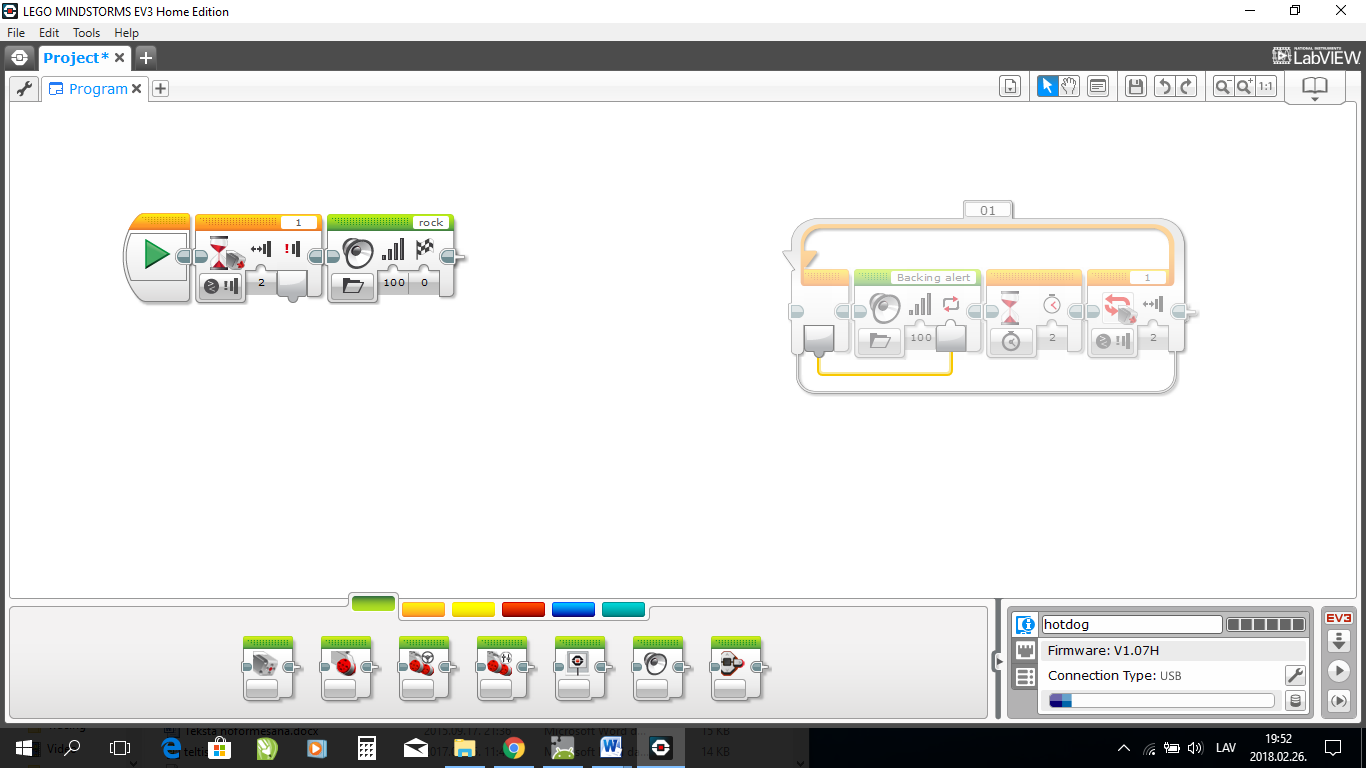 Uzdevums 2 – izslēdz cepeškrāsns signālu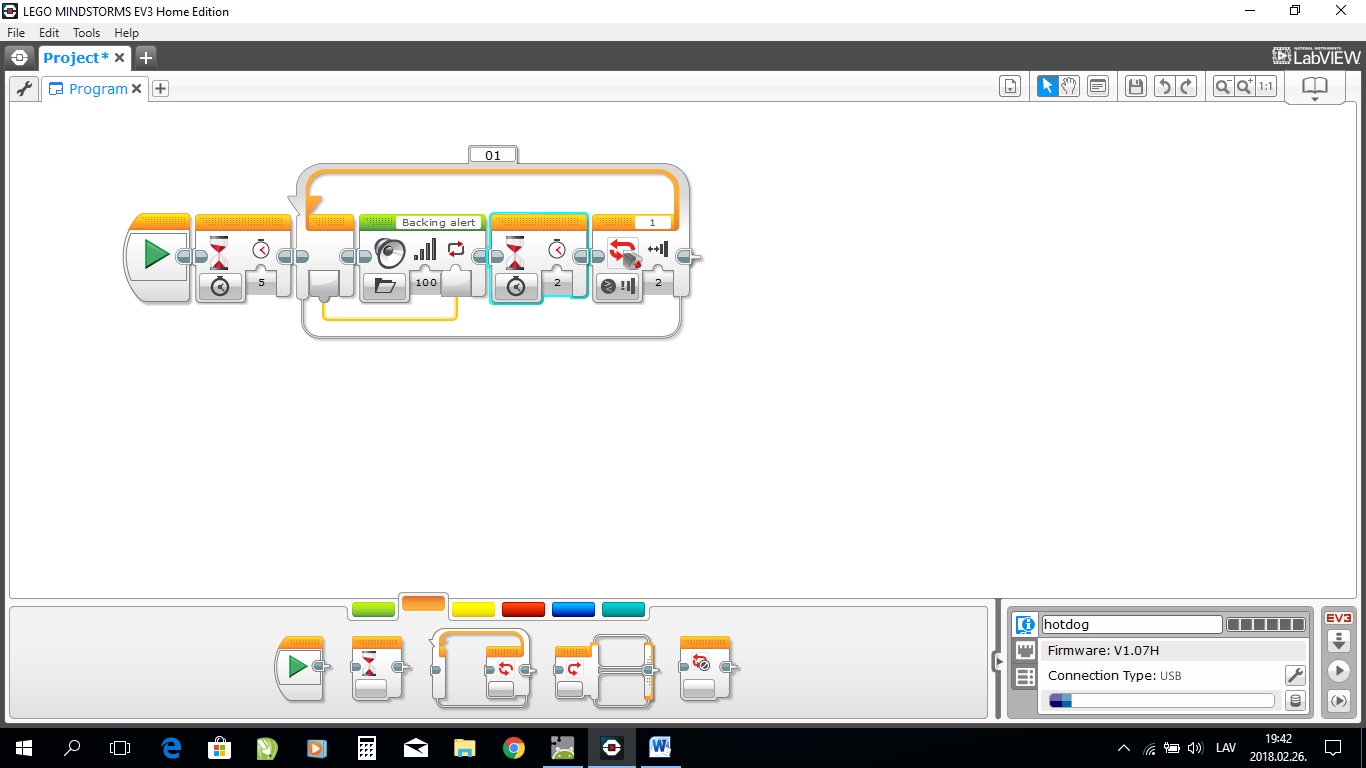 Uzdevums 3 – pagatavo kafiju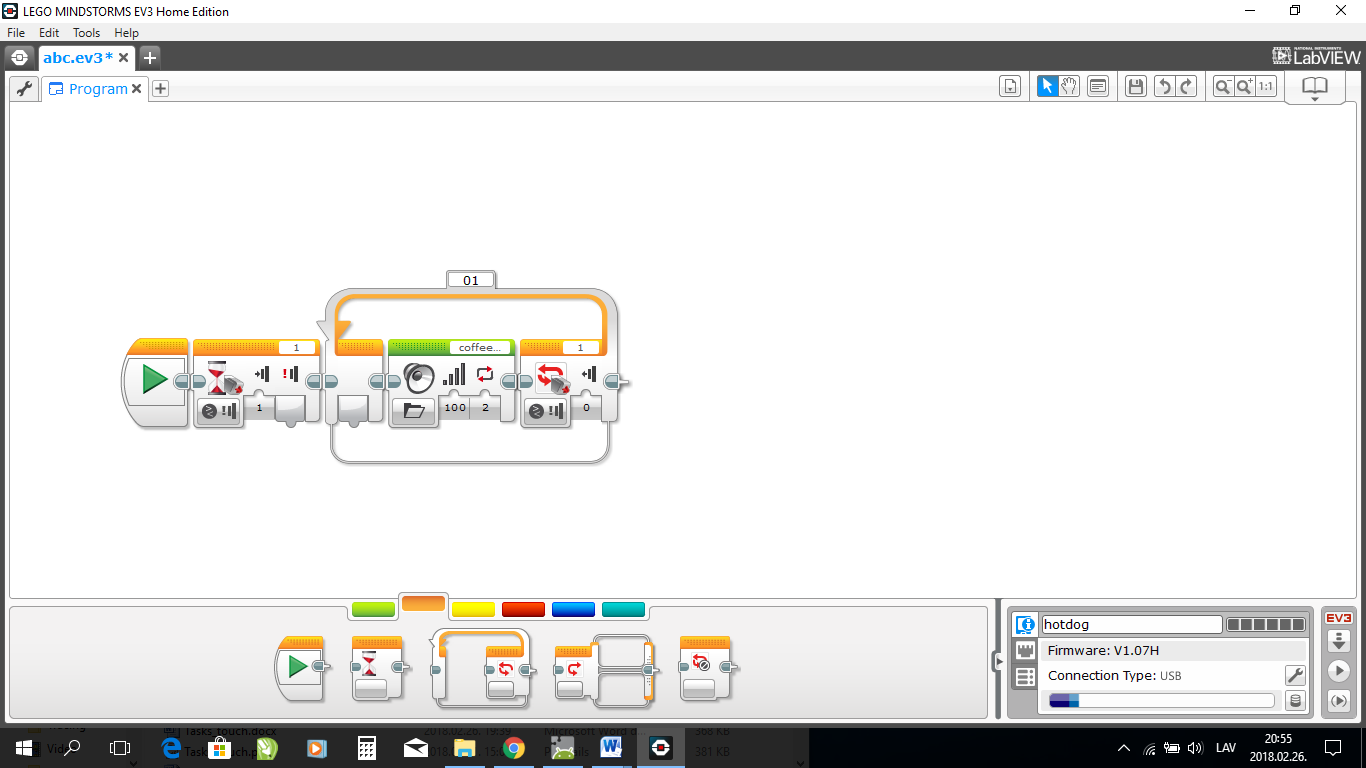 